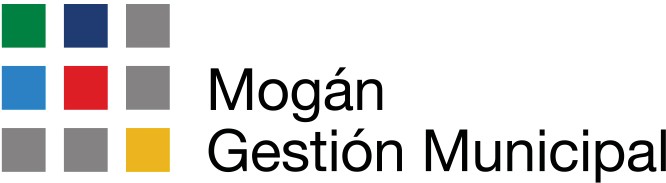 BALANCE ABREVIADO A 31 DE DICIEMBRE DE 2022Mogán a 7 de marzo de 2023Avda. de la Constitución, 14 – C.P. 35140 – Mogán – Las Palmas – Tlfno. 928 15 88 06 - Fax 928 56 85 12– C.I.F.: B 35.745.843 R.M. – Tomo 1641 – Folio 14 – Hoja G.C. 298402A C T  I V ONota de lamemoria2.0222.021P A T R I M O N I O N E T O Y P A S I V ONota de lamemoria2.0222.021A) ACTIVO NO CORRIENTE93.309,72125.890,29A) PATRIMONIO NETO751.272,34664.689,55I. Inmovilizado intangible5.25.046,2011.744,50A-1) Fondos propios8751.272,34664.689,55II. Inmovilizado material5.122.742,1220.177,88I. Capital20.000,0020.000,00V. Inversiones financieras a largo plazo6.14.808,004.808,001. Capital escriturado20.000,0020.000,00VI. Activos por impuesto diferido960.713,4089.159,91III.1. Reserva para Inversiones en Canarias542.100,55542.100,55III.2. Reserva de capitalización8.867,168.867,16B) ACTIVO CORRIENTE910.855,07669.637,23III.4. Reservas361.283,43361.283,43V. Resultados de ejercicios anteriores-267.561,59-120.668,91III. Deudores comerciales y otras cuentas a cobrar775.922,12409.380,83VII. Resultado del ejercicio386.582,79-146.892,681. Clientes por ventas y prestaciones de servicios6.2 y 10775.922,12408.168,723. Otros deudores6.2 y 90,001.212,11B) PASIVO NO CORRIENTE16.500,0016.500,00VII. Efectivo y otros activos líquidos equivalentes6.2134.932,95260.256,40II. Deudas a largo plazo7.116.500,0016.500,003. Otras deudas a largo plazo16.500,0016.500,00C) PASIVO CORRIENTE236.392,45114.337,97III. Deudas a corto plazo7.29.323,590,003. Otras deudas a corto plazo9.323,590,00V. Acreedores comerciales y otras cuentas a pagar227.068,86114.337,971. Proveedores7.21.628,41269,192. Otros acreedores7.2 y 9225.440,45114.068,78TOTAL ACTIVO (A + B)1.004.164,79795.527,52TOTAL PATRIMONIO NETO Y PASIVO (A+B+C)1.004.164,79795.527,52